Relazione tecnica ed economica a supporto della revisione ordinaria delle partecipazioni comunali(Art 20 e 24 del TUSP)Visto L'art. 20, comma 1, TUSP (Razionalizzazione periodica delle partecipazioni pubbliche) prevede che, fermo quanto previsto dall'art. 24, comma l, TUSP, "le amministrazioni pubbliche effettuano annualmente, con proprio provvedimento, un'analisi dell'assetto complessivo delle società in cui detengono partecipazioni, dirette o indirette, predisponendo, ove ricorrano i presupposti di cui al comma 2, un piano di riassetto per la loro razionalizzazione, fusione o soppressione, anche mediante messa in liquidazione o cessione"; il successivo comma 2 dell'art. 20 TUSP precisa che: "l piani di razionalizzazione, corredati da un'apposita relazione tecnica, con specifica indicazione di modalità e tempi di attuazione, sono adottati ove, in sede di analisi di cui al comma 1, le amministrazioni pubbliche rilevino:a) Partecipazioni societarie che non rientrino in alcuna delle categorie di cui all'articolo 4;b) Società che risultino prive di dipendenti o abbiano un numero di amministratori superiore a quello dei dipendenti;c) Partecipazioni in società che svolgono attività analoghe o similari a quelle svolte da altre società partecipate o da enti pubblici strumentali;d) Partecipazioni in società che, nel triennio precedente, abbiano conseguito un fatturato medio non superiore ad un milione di euro; Partecipazioni in società diverse da quelle costituite per 1a gestione di un servizio d'interesse generale che abbia prodotto un risultato negativo per quattro dei cinque esercizi precedenti; Necessità di contenimento dei costi di funzionamento; 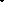 .g) Necessità di aggregazione di società aventi ad oggetto le attività consentite all'articolo 4;Vista la relazione sul processo di razionalizzazione delle società anno 2015 datato 23 marzo 2016 dalla quale si evince:LE PARTECIPAZIONI SOCIETARIEIl comune di Castel Baronia (AV) partecipa al capitale delle seguenti Società;ASMENET CAMPANIA;GAL UFITA.,Alto Calore Servizi Spa;Considerato che: con Deliberazione di Consiglio Comunale n. 39 del 05-10-2017 è stato approvato il Piano di revisione straordinaria delle partecipazioni societarie ai sensi dell'art. 24 D. Lgs. 175/2016, Testo Unico in materia di società a partecipazione pubblica (il "TUSP"), avente ad oggetto la ricognizione di tutte le partecipazioni detenute dal Comune, direttamente o indirettamente, con la finalità di apprezzare quali tra di esse fossero da ritenere strettamente necessarie per il perseguimento delle proprie finalità, sempre che inerenti una delle attività indicate dall'art. 4, comma 2, TUSP;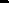  Con il medesimo piano di revisione straordinaria sono stati assunti i seguenti obiettivi di razionalizzazione: revoca della adesione alla. società Consortile Asmenet Campania di cui alla Deliberazione del C.C. n. 15 del 24.05.2007 avente ad oggetto: "CST centro servizi territoriali per l'egovernment — adesione alla società consortile Asmenet Campania" l'alienazione, mantenimento delle seguenti partecipazioni: Alto Calore Servizi SPA e GAL Uflta società consortile a.r.l.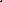 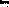 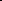 Dato atto che con Deliberazione n. 87 del 07.11.2018 la Giunta Comunale ha revocato l'adesione ad Asmenet Campania- società consortile arl;Con Delibera di Consiglio Comunale n. 23 del 17 dicembre 2018 e n. 34 del 20/12/2019 si è deliberato di mantenere l'adesione alle società partecipate Alto Calore Servizi spa e Gal Uflta società consortile arl ed anche in sede di questa revisione periodica si ritiene opportuno mantenere le citate partecipazioni per le medesime ragioni esplicitate nelle precedenti relazioni tecniche;Rilevato che a seguito di Delibera di Giunta inviata ad Asmenet, con cui si comunicava il recesso, citata società con nota del IO aprile 2019, prot. N. 1350 comunicava che lo Statuto Asmenet non prevede il recesso ad nutum né altre ipotesi di recesso e che comunque risulta possibile mantenere la quota societaria senza onere per l'Ente in caso di mancato utilizzo dei servizi. Considerato, altresì, che il comune come già evidenziato nelle precedenti Delibera non ha interesse a mantenere la quota in Asmenet e pertanto si sarebbe dovuto iniziare un dialogo con loro per giungere alla dismissione della stessa.Che allo stato attuale nessuna somma viene versata ad Asmenet;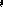 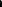 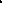 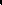 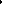 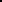 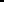 GAL URTA SOCIETA' CONSORTILE A.R.L.La società ha ad oggetto il sostegno e 1a promozione dello sviluppo economico, sociale, imprenditoriale e dell'occupazione nell'area di competenza della comunità dell'Uf1 ta ed opera nel campo dell'animazione dello sviluppo rurale, della formazione professionale, e del sostegno alle piccole imprese 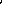 Si ritiene pertanto che la partecipazione sia strategica per l'Ente comunale anche sulla base della possibilità da parte della suddetta società di poter intercettare fondi europei per 10 sviluppo delle citate attività. Il mantenimento della partecipazione non comporta variazioni degli equilibri di bilancio.ALTO CALORE SERVIZI SPAIl Comune di Castel Baronia vanta in Alto Calore servizi spa una quota azionaria pari allo 0.43 0/0.Le quote ad ogni singolo comune sono assegnate in base alle utenze. La società produce un servizio di interesse generale (di cui all'art 3 bis del D.L. 138/2011) fuori dall'ambito territoriale di riferimento, con affidamento dei servizi, in corso e nuovi, tramite procedure ad evidenza pubblica (art 4 co. 9-bis). Affidamento della gestione di un servizio pubblico locale (servizio idrico) strettamente necessario per il perseguimento delle finalità istituzionali dell'Ente. ln attesa dell'entrata in vigore dell'ente d'ambito dello specifico settore. L'Ente deve mantenere tali quote di partecipazione fino a quando non verrà pienamente attivato il riordino in materia di gestione del ciclo integrato delle acque.Si propone di mantenere la partecipazione societaria, ritenendo la medesima strumentale al perseguimento delle finalità di cui all'oggetto sociale, che soddisfano specifiche esigenze e finalità dell'Ente, come previsto dal TUEL 267/2000 e da norme di settore, ai sensi dell'art 1 della legge 190/204 esigenze e finalità che l'ente medesimo non sarebbe in grado di gestire in via autonoma ma solo nell'ambito di un modello organizzativo del servizio idrico integrato-basato sull'attribuzione ex lege delle funzioni di programmazione e regolazione in capo ad enti di secondo grado a partecipazione obbligatoria degli enti. locali ricedenti nella perimetrazione territoriale. Il mantenimento della partecipazione non comporta variazioni degli equilibri di. bilancio.Tenuto conto dell'esame ricognitivo che precede risulta che il Comune di Castel Baronia possiede partecipazioni nelle seguenti società e in base a quanto sopra esposto esistono adeguate. motivazioni per il mantenimento delle partecipazioni stesse:-Alto Calore Servizi spa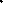 -Gal Uflta società consortile arl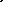 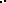 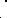 Castel Baronia, lì  10/10/2023IL SEGRETARIO COMUNALE – Avv. Maria Elena GrassoIL RESPONSABILE UFFICIO RAGIONERIA – Dott.ssa Alessandra Locasale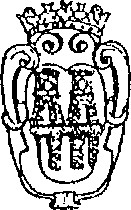 COMUNE Dl CASTEL BARONIAPROVINCIA DlAVELLINO